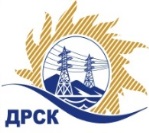 Акционерное Общество«Дальневосточная распределительная сетевая  компания»ПРОТОКОЛ ПЕРЕТОРЖКИСпособ и предмет закупки: Открытый запрос предложений на право заключения Договора на выполнение работ: Оснащение ПС Серышево, ПС Дим оборудованием телемеханики, филиал "АЭС ".Плановая стоимость закупки:  8 000 000,00 рублей без учета НДС (9 440 000,00 руб. с учетом НДС). Закупка 276 р. 2.2.1 ГКПЗ 2017ПРИСУТСТВОВАЛИ: члены постоянно действующей Закупочной комиссии 2-го уровня АО «ДРСК». ВОПРОСЫ ЗАСЕДАНИЯ ЗАКУПОЧНОЙ КОМИССИИ:В адрес Организатора закупки поступило 4 (четыре) заявки на участие в  процедуре переторжки на участие в переторжке, конверты с которыми были размещены в электронном виде на Торговой площадке Системы B2B-ESV.Вскрытие конвертов было осуществлено в электронном сейфе Организатора закупки на Торговой площадке Системы B2B-ESV автоматически.Дата и время начала процедуры вскрытия конвертов с заявками на участие в переторжке: на Торговой площадке Системы B2B-ESV  в 10:00 часов благовещенского времени 09.02.2017 г Место проведения процедуры вскрытия конвертов с заявками на участие в процедуре переторжки: Торговая площадка Системы B2B-ESVОтветственный секретарь Закупочной комиссии 2 уровня  АО «ДРСК»                       			О.А. МоторинаКоврижкина Е.Ю.Тел. 397208№ 24/УТПиР-Пг. Благовещенск09 февраля 2017№п/пНаименование Участника закупки и место нахожденияЦена заявки до переторжки, руб. без НДС.Цена заявки после переторжки без НДС, руб.1ООО «РТСофт»г. Черноголовка, Северный проезд, 17 899 999,00 7 052 530,002ООО «Сириус-М»г. Благовещенск, ул. Комсомольская, 497 890 000,00 7 740 000,003ООО «Электротехнические системы»г. Хабаровск, пер. Гаражный, 30А7 952 298,00 5 527 538,004ООО «ТМ системы»г. Екатеринбург, ул. заводская ,777 999 663,96 Не поступило5ООО «ЭК «Светотехника»г. Благовещенск ул. Артиллерийская, 1167 999 663,96 7 011 378,00